MOST REQUESTEDMUSIC GENRE OF 201920%	20%Hip Hop	Rock40%POP20%Folk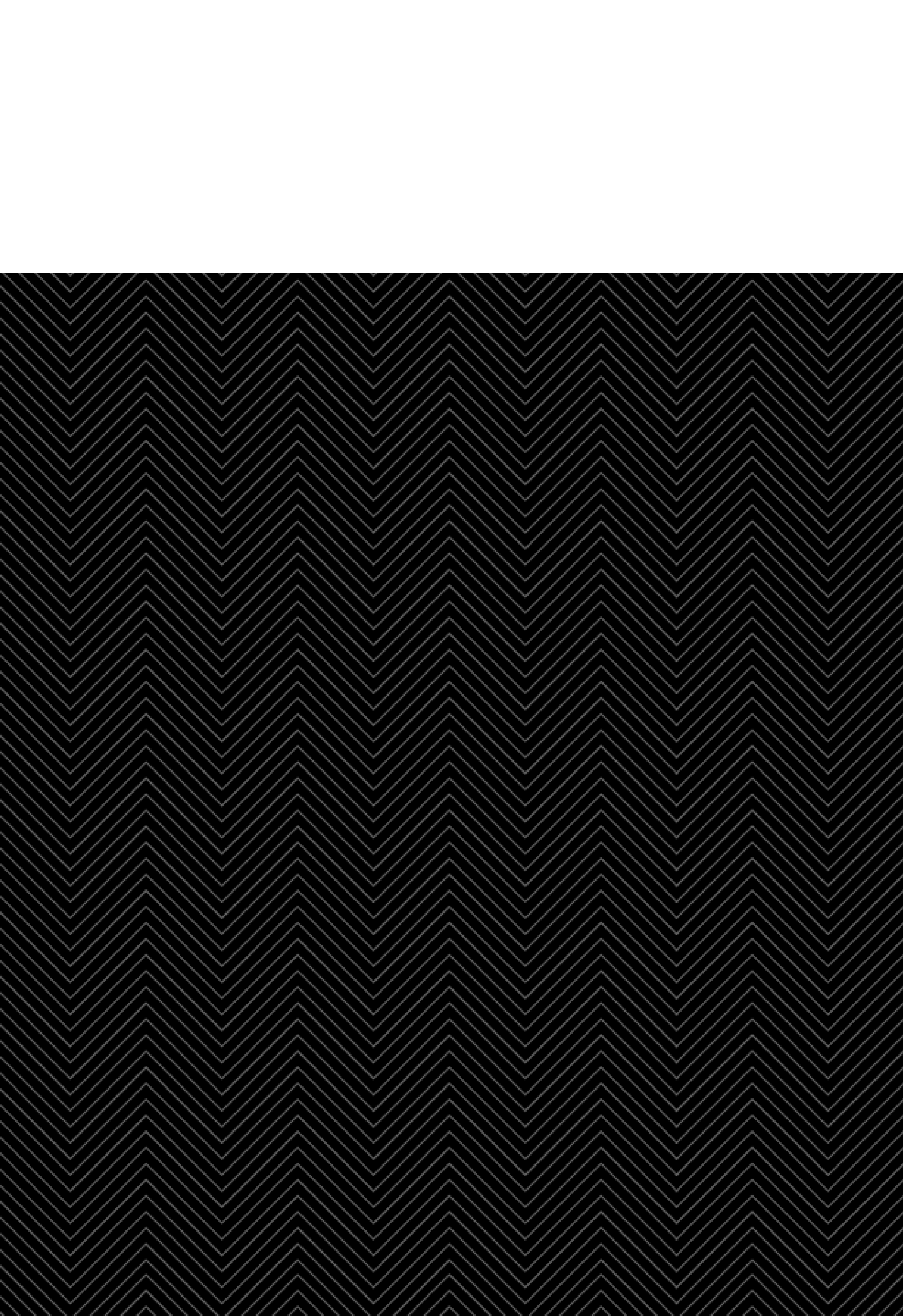 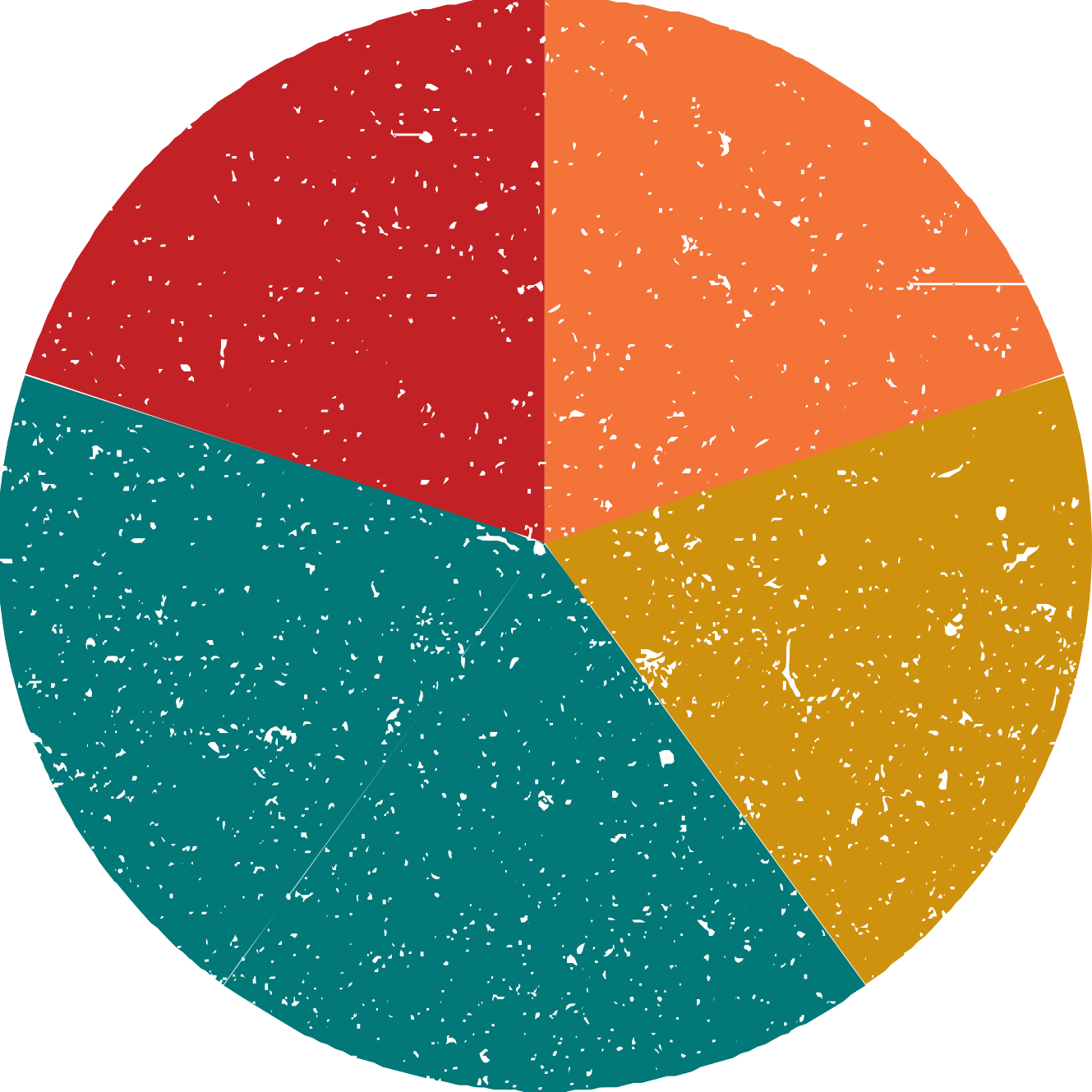 F L A S H	F M